  Setmana del 29 al 2 de febrer   Setmana del 5 al 9 de febrer    Setmana del 12 al 16 de febrer            DILLUNS      DILLUNS       DILLUNS- Llenties amb arròs - Truita d'espinacs i pernil dolç amb tomàtiga blat d'indi i olives -Fruita del temps- Macarronada de tonyina - Ensalada de verdures saltejades amb tomàtiga i olives - Iogur -Puré de verdures - Pilotes amb tomatigat i guarniciò d'arròs - Fruita del temps       DIMARTS     DIMARTS      DIMARTS- Fideos a la cassola - Calamar a la romana amb lletuga i pastanagues - Iogur - Arròs amb tomatigat -Salsitxes amb cebes i vi as forn amb lletuga i cobròmbol - Fruita del temps    DARRER DIMARTS   NO HI HA MENJADOR      DIMECRES     DIMECRES     DIMECRES- Bullit de patates, fesols i pastanagues - Petxugues de pollastre a la planxa amb xampinyons - Fruita del temps - Mungetes blanques cuites amb bledes i sobrassada- Truita de carabassons i patates amb tomàtiga, blat d'indi i olives - Fruita del temps - Ciurons - Truita de pernil amb tomàtiga pastanaga i olives - Fruita del temps         DIJOUS        DIJOUS        DIJOUS- Espaguetis amb tomatigat - Llom de lluç as forn amb llit de cebes -Fruita del temps- Sopa de conill amb galets - Lluç arrevossat amb lletuga i pastanagues - Fruita del temps - Sopa de verdures amb maravilla - Bacallà as forn amb cebes i carabassa i menestra - Fruita del temps      DIVENDRES     DIVENDRES     DIVENDRES- Arròs caldós de peix - Hamburgueses de pollastre amb tomàtiga, lletuga i olives - Fruita del temps - Patates bullides amb mungetes tendres - Pollastre as forn en salsa amb xampinyons - Fruita del temps - Paella - Ensalada de tomàtiga, blat d'indi, olives i lletuga - Iogur 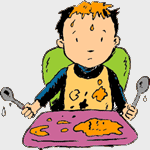 